Государственное казённое образовательное учреждение Ростовской области специальное (коррекционное) образовательное учреждение для обучающихся, воспитанников с ограниченными возможностями здоровья специальная (коррекционная) общеобразовательная школа – интернат VIII вида г. ДонецкаПАСПОРТшвейной мастерской № 1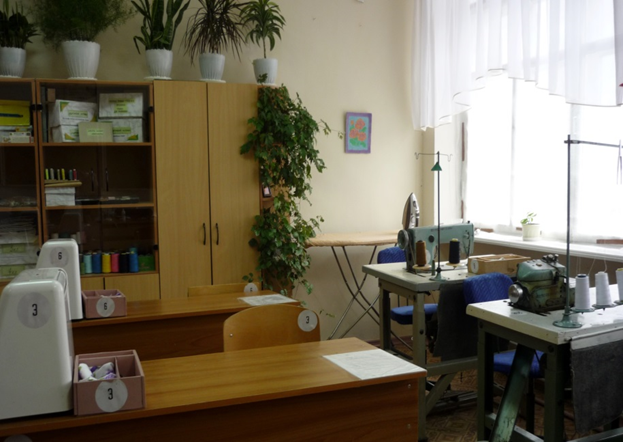                                                                               Заведующий учебной  мастерской                                                                                    Мелякова Елена Евгеньевнаг.  Донецк2013 – 2014 учебный год Обязанностизаведующего учебной мастерскойОбеспечивает безопасное состояние рабочих мест, оборудования приборов, инструментов, спортивного инвентаря и т.д.;Принимает необходимые меры по выполнению действующих правил и инструкций по технике безопасности, производственной санитарии, пожарной безопасности, по созданию здоровых и безопасных условий проведения занятий, общественно-полезного, производительного труда;Проводит инструктаж с обучающимися по технике безопасности на уроках трудового и профессионального обучения с обязательной регистрацией в классном журнале, а при проведении внеклассных занятий (кружки, секции, общественно-полезный, производительный труд) в специальном журнале;Не допускает обучающихся к проведению работы или занятиям без предусмотренной спецодежды, спецобуви и других средств индивидуальной защиты;Приостанавливает проведение занятий или работ, сопряженных с опасностью для жизни или здоровья и докладывает об этом руководителю учреждения, в соответствии с действующим законодательством  несет личную ответственность за несчастные случаи, происшедшие с обучающимися и детьми во время учебно-воспитательного процесса в результате нарушения норм и правил охраны труда;Немедленно извещает руководителя учреждения о каждом  несчастном случае;Вносит предложения по улучшению условий труда и учебы, включению их в соглашение по охране труда;Ведет учет необходимого оборудования мастерской в соответствии с ее функциональным назначением, следит за его техническим состоянием, вносит предложения по его пополнению;Ведет учет наличия и расходования дидактических и расходных материалов, учебной и справочной литературы;Обеспечивает работу с ТСО в соответствии с учебными и рабочими программами.Общая характеристикаучебной швейной мастерской  Концепция и функциональное назначение учебных мастерских, основные направления работы:Мастерские - основная учебно-методическая и практическая база для выполнения учебных программ по предмету «Швейное дело» специального (коррекционного)  образования.Мастерские – место адаптации ученика к условиям технологического обучения, раскрытия и развития его способностей и повышения уровня технологической культуры.Мастерские – место воспитания функциональной технологической грамотности и компетентности, организации рациональной учебно-познавательной деятельности по предмету.Мастерские – место профессиональной творческой самореализации учителя, методический центр по предмету профессионально-трудовое обучение.Мастерские – место совместной деятельности и координации усилий педагогов, родителей и учеников в технологической подготовке и самообслуживании, информационного обслуживания родителей.Мастерские -  место хранения, накопления, пополнения и ремонта необходимого оборудования и материалов.Мастерские - место проведения внеурочной работы и занятий учащихся и персонала школы в соответствии со спецификой работы мастерских.Мастерские - вспомогательная база обеспечения технических и ремонтных работ по потребностям школы и общества.Мастерские – центр разработки здоровьесберегающих и безопасных технологий учебной и обучающей деятельности.Техническое описание учебной мастерской:: Для выполнения своих основных функций и поддержания режима безопасности мастерская имеет:- соответствующее программам и нормам  оборудование:  общеучебное и технологическое;- соответствующее искусственное и естественное освещение;- умывальник  в помещении;- электропитание на 380 и 220 вольт, соответствующее нормам электробезопасности;- средства первичного пожаротушения и противопожарные сигнализации;- экстренный выход на улицу, отдельные входы в каждое помещение;- соответствующие функции экспозиции по технологии, ВТР и ТБ;- сменные экспозиции и выставки работ учащихся;- средства электробезопасности и предупредительные знаки;- места хранения оборудования и материалов;- аптечка для оказания первой медицинской помощи.План развития кабинета:Возможное расширение производственной базы в целях дальнейшей специализации помещений и оборудования, их соответствия новым педагогическим технологиям и требованиям.Обновление учебного оборудования в соответствии с новыми базисными учебными планами и нормативными требованиями по федеральным перечням комплектации кабинетов труда .Обеспечение мастерской современной оргтехникой и средствами ТСО.Возможность предоставления платных образовательных и технических услуг с целью пополнения материально-технической базы мастерских и школы.Организация работы творческих кружков и элективных курсов на базе мастерских. 1.Техническое состояние  швейной мастерской № 1Год создания мастерской:  1986Классы, для которых оборудован кабинет – 4-8Площадь кабинета: 36 кв. м.Число посадочных мест:  10Ф.И.О. учителей, работающих в кабинете: Мелякова Е.Е.Нахождение кабинета: 2й этаж, правое крылоСистема отопления: водяное.Режим работы: односменный.Освещенность:  люминесцентные лампы.Цвет мебели: ольхаНапольное покрытие: линолеум, цвет- светло-коричневыйКоличество окон: 2Стены: окрашены водоэмульсионной краской песочного цвета.Потолок: белый.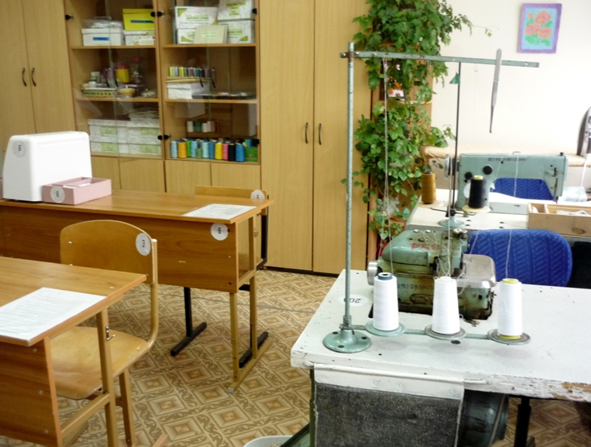 2.Документация.3. Занятость мастерской на 203-14 учебный год.3.1.  Расписание уроков.3.2.  Факультатив.3.3.  Кружок.4. Материально – техническое оснащение мастерской.4.1 Оборудование.4.2 Имущество.5. Научно – методическая литература 5.1 Методическая литература для учителя.5.2. Учебная литература для обучающихся.5.3.  Научно-популярная литература для внеурочной работы.5.4.  Научно-популярная литература для внеклассной работы.5.5.  Психолого - педагогическая, коррекционная литература5.6. Журналы.6.Наглядные пособия и дидактические средства.6.1. Таблицы и плакаты. 6.2. Методические папки. 6.3. Коллекции.6.4. Дидактический раздаточный материал (карточки).7.Цифровые образовательные ресурсы (презентации).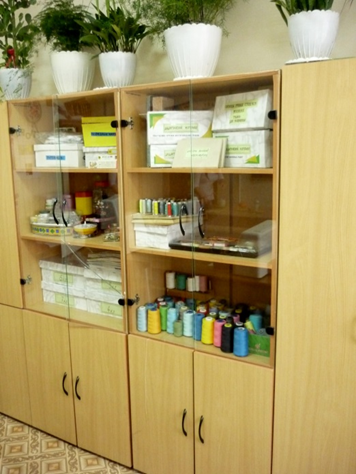 7. План развития кабинета.7.1 План работы кабинета на 2013/2014 учебный год.7.2 Перспективный план развития кабинета на 2014-2017.Приложение 1Памятка  для  учащихся- Знай и выполняй правила внутреннего распорядка в учебной мастерской.- Работай только в спецодежде.- До начала работы проверь исправность оборудования - станка, верстака, электропроводов, инструментов и приспособлений.- Обо всех замеченных неисправностях немедленно сообщи учителю.- Подготовь рабочее место, удобно для работы разложи инструменты, приспособления и заготовки.- Приступая к работе, ознакомься с заданием, усвой, что и как нужно делать, какие правила техники безопасности обязан соблюдать.- При выполнении задания поддерживай порядок на рабочем месте, инструменты и приспособления используй только по назначению. Строго соблюдай указания о приемах работы, мерах безопасности.- По окончании работы сдай инструменты, приспособления, заготовки и изделия. Приведи в порядок рабочее место.Учитель трудового обучения ______________________                                                 «       » ____________________ 201___годаПриложение 2.Инструкцияпо технике безопасности для обучающихся в швейной мастерской.Общие требования безопасностиК занятиям  допускаются обучающиеся, прошедшие      инструктаж по технике безопасности.2. Опасность возникновения травм:—  при работе с острыми и режущими инструментами;при работе со швейными игламипри работе с электрической швейной машинойпри работе с утюгомВ кабинете  должна быть аптечка, укомплектованная необходимыми     медикаментами и перевязочными средствами для оказания первой помощи     пострадавшим.Требования безопасности перед началом занятийПриготовить необходимые материалы и инструменты.Внимательно выслушать инструктаж по ТБ при выполнении работы.Входить в кабинет спокойно, не торопясь.4.  При слабом зрении надеть очки.5.  Одеть  рабочую одежду – нарукавники, фартук.Требования безопасности во время занятий1.   Выполнять все действия только по указанию учителя.Ножницы передавать друг другу острым концом вниз. При резании  ткани не направлять ножницы к себе или товарищу.4.   Не делать резких движений во время работы.Соблюдать  порядок на рабочем месте и дисциплину..6.   При работе швейной иглой одеть напёрсток. Осторожно пользоваться утюгом, соблюдая инструкцию по эксплуатации.Не включать электрошвейную машину без разрешения учителя.Не трогайте кабельные соединения приборов электропитания.Пользоваться только исправным оборудованием и инструментамиНе покидать рабочее место без разрешения учителя.Требования безопасности в аварийных ситуациях1.  При плохом самочувствии прекратить занятия и сообщить об этом учителю .При возникновении пожара в кабинете, немедленно прекратить занятия, по команде учителя организованно, без паники покинуть помещение.3   При получении травмы немедленно  сообщить о случившемся учителю. Требования безопасности по окончании занятийПосле окончания работы произведите уборку своего места.Отключите все электроприборы, снимите рабочую одежду.  3.   Вложите ножницы в футляр, швейные иглы в подушечку-игольницу.4.   Проверьте безопасность рабочего места, убраны ли все иголки .5.   Вымойте  руки с мылом.О всех недостатках, обнаруженных во время работы, сообщите учителю.Учитель трудового обучения   __________«       » ____________________ 201___годаПриложение 3.Трудовая дисциплина в учебных мастерскихВ мастерскую заходи с разрешения учителя.Сумку со школьными принадлежностями клади в отведенное для этого место.На рабочий стол положи только необходимые для урока школьные принадлежности.При выполнении практической работы одевай рабочую одежду (халат, фартук и т.д.).Работай только на отведенном тебе рабочем месте.До начала работы проверь исправность рабочего оборудования и инструмента.О неисправностях сообщи учителю.Прекрати всякую работу и внимательно выслушай учителя при объяснении нового теоретического материала, демонстрации трудовых приемов или текущего инструктажа.Относись бережно к инструменту и оборудованию мастерской, используй их только по назначению, экономь материал.Станки и оборудование используй только с разрешения учителя.Работая за станком, используй защитные средства -защитные очки и экраны.Применяй безопасные приемы работы и соблюдай правила внутреннего распорядка учебных мастерских.Покидать мастерскую или менять рабочее место можно только с разрешения учителя, не бери с собой ни инструмент, ни материал.Убери рабочее место по окончанию работы.При поломке инструмента, станка, оборудования немедленно сообщи о случившемся учителю.Не мешай товарищам во время работы.О малейших полученных травмах немедленно поставь в известность учителя, который окажет первую помощь или направит к врачу.По окончании работы убери свое рабочее место, убери материал и рабочий инструмент на свое место.В конце урока приведи себя в порядок, вымой руки и повесь рабочую одежду на место.Учитель трудового обучения ______________________                                                 «       » ____________________ 201___годаПриложение 4.                                                         ВТООрганизация рабочего места.Рабочим местом для влажно-тепловой обработки является утюжильная доска. Это складной узкий стол. Доски изготавливают из твёрдых пород древесины. На неё кладут войлочную прокладку. А поверх надевают полотняный чехол.Операции влажно-тепловой обработки выполняют стоя. При этом расстояние от обрабатываемого предмета до глаз должно   быть 35-45 см.Правила выполнения ВТО.Перед работой всегда проверять чистая ли подошва утюга.                                                Положение терморегулятора устанавливать в соответствии с видом обрабатываемой ткани.                                                                                                                                                                Перед выполнением ВТО проверить  нагрев утюга на лоскутке той ткани, которую нужно утюжить.Правила техники безопасности.1.   Перед работой с электроутюгом проверять исправность шнура.2.   Работать, стоя на резиновом коврике.3.   Утюг включать и выключать сухими руками, берясь за корпус вилки.4.   Ставить утюг на специальную подставку.5.   Следить за тем, чтобы подошва утюга не касалась шнура.6.   Не оставлять утюг, включенным в розетку, без присмотра.7.   По окончании работы выключить утюг.Требования, предъявляемые к ВТО.После выполнения каждой машинной операции обработанный участок детали или изделия увлажняют и утюжат до полного высыхания ткани.Изделия утюжат по направлению долевой нити, начиная с мелких деталей. Крупные детали утюжат в направлении от широкой части к узкой.Отутюженное изделие надо оставить на некоторое время в расправленном или подвешенном видеУчитель трудового обучения ______________________                                                 «       » ____________________ 201___годаПриложение 5.Инструкцияпо технике безопасности для учащихся при работе с тканью                                       При работе с иголками и булавками1. Шейте с наперстком.2. Храните иголки и булавки в определенном месте, не оставляйте их на рабочем    месте , ни в коем случае не берите иголки, булавки в рот.3. Не пользуйтесь для шитья ржавой иголкой.4. Выкройки к ткани прикрепляйте острыми концами булавок в направлении от себя.                                           При работе с ножницами   1. Храните ножницы в определенном месте.   2. Кладите их сомкнутыми лезвиями от себя.                                            При работе на швейной машине1. Проверяйте наличие и исправность заземления электрической швейной машины2. Волосы убирайте под косынку. Концы косынок не должны свисать.3.Не наклоняйтесь близко к движущимся частям машины.4. Не держите пальцы рук около лапки во избежание прокола иглой.5. Перед стачиванием убедитесь в отсутствии булавок или иголок на линии шва изделия.                                              При работе с утюгом1. Не оставляйте включенный электроутюг в сети без присмотра.2. Включайте и выключайте утюг сухими руками.3. Ставьте утюг на специальную подставку.4. Следите за нормальной работой утюга, обо всех неисправностях сообщайте учителю.5. Следите за тем, чтобы подошва утюга не касалась шнура.6. Отключайте утюг только за вилку.7. Во время утюжки обязательно стойте на резиновом коврике. Учитель трудового обучения ______________________                                                 «       » ____________________ 201___года№Название документаКол - во1.Рабочая программа по трудовому обучению в 4 классе12.Рабочая программа по профессионально - трудовому обучению в 5 классе13.Рабочая программа по профессионально - трудовому обучению в 6 классе14.Рабочая программа по профессионально - трудовому обучению в 7 классе15.Рабочая программа по профессионально - трудовому обучению в 8 классе16.Адаптированная программа по трудовому обучению в 4 классе17.Поурочное планирование в 4 классе.18.Поурочное планирование в 5 классе.19.Поурочное планирование в 6 классе.110.Поурочное планирование в 7 классе.111.Поурочное планирование в 8 классе.112.Сборник инструкций по ТБ:Инструкция по противопожарной безопасности в швейной мастерскойИнструкция по технике безопасности для учащихся при работе на  участкеИнструкция по охране труда учащихся, учителя выполняющих общественно-полезные работыИнструкция по технике безопасности для учащихся на занятиях по швейному делуПравила поведения учащихся в швейной мастерскойИнструкция по технике безопасности для учащихся при работе с тканьюИнструкция по оказанию первой помощи при несчастных случаяхИнструкция по электробезопасности в швейной мастерской 113.Журнал успеваемости 5, 6, 7, 8 классов114.Журнал инструктажа по ТБ.115. Книга учета и движения материальных ценностей.1УрокДни неделиДни неделиДни неделиДни неделиДни неделиДни неделиУрокПонедельникВторникСредаЧетвергПятницаСуббота185476528547653645878464588657876866787687УрокДни неделиДни неделиДни неделиДни неделиДни неделиДни неделиУрокПонедельникВторникСредаЧетвергПятницаСуббота78УрокДни неделиДни неделиДни неделиДни неделиДни неделиДни неделиУрокПонедельникВторникСредаЧетвергПятницаСуббота78№Наименование оборудованияМарка Кол - воИнвентарный номер1.Универсальная швейная машина 1022 кл ОЗЛМ1022 кл ОЗЛМ2000.110104000000040000.1101040000017312.Одноигольная прямострочная швейная машинаAurora A-87001000.000000000000213. Краеобметочная швейная машина 208 A14.Бытовая швейная машина с электроприводомJanome W23U7000.110104000000165000.110104000000180000.000000000000023000.000000000000024000.000000000000025000.000000000000026000.0000000000000115.Бытовая швейная машина с электроприводомJanome 55151000.1101040000017336.Бытовая швейная машина с электроприводомJanome2049S1000.0000000000000187.Утюг электропаровой Vitek VT-12011000.110106000000279№Наименование имуществаКол - во1.Доска гладильная12.Манекен13.Стол раскройный24.Стол ученический65.Стул ученический66.Стул винтовой57.Стул учительский18.Доска ученическая19.Шкаф многоцелевой510.Тумбочка311.Полка для цветов112.Огнетушитель  порошковый ОП-4(3)-АВСЕ1№Название, автор, издательствоКол - во1.Трудовое обучение.                                                                                                                  5-9 классы. Швейное дело. Картонажно-переплетное дело: развернутое планирование/авт.-сост. О. В. Павлова.-Волгоград: Учитель, 201032.Трудовое обучение.                                                                                                                 Швейное дело. 5-9 классы: контрольно – измерительные материалы, вариативные тестовые задания/авт.-сост. И. А. Бродкина.- Волгоград: Учитель, 201013.Технология .                                                                                                                                    5 класс. Швейное дело: разработки уроков/авт.-сост. Л.В.Боброва.- Волгоград: Учитель, 2011                                                                                                                                     14.Мирский С.Л.                                                                                                                                          Методика профессионально – трудового обучения во вспомогательной школе: Пособие для учителя,-М.: Просвещение, 198915.Ширина К.Ф.                                                                                                                  Швейное дело.Учебное пособие для 6, 7, 8 классов вспомогательной школы 16.Технология.                                                                                                                                    7 класс (девочки): поурочные планы по учебнику  под ред. В. Д. Симоненко- авт.-сост. О. В. Павлова.-Волгоград: Учитель, 200617.Технология.                                                                                                                                 Учебник для учащихся 5 класса общеобразовательной школы/ под ред. В. Д. Симоненко-М.: Вентана – Графф, 2001                                                                                                                          18.Трудовое обучение.  Пробное учебное пособие для 6 класса средней школы/А.К. Бегиенков, Е.В. Васильченко и др.; под ред. П.Р. Атутова, -М.: Просвещение, 1989 19.Лабазина А.Я., Васильченко Е.В.                                                                                           Обслуживающий труд: Учебно – справочное пособие для учащихся 4 кл.- М.: Просвещение, 1983     510.Лабазина А.Я., Васильченко Е.В.                                                                                           Обслуживающий труд: Учебно – справочное пособие для учащихся 6 кл.- М.: Просвещение, 1981            111. Обслуживающий труд:                                                                                                         Учебно пособие для VII –VIII классов. Мн., «Нар. Асвета»,1972112.Егорова Р. И.,Монастырная В.П.                                                                                         Учись шить: Кн. для уч-ся сред. школ. Возраста.- М.: Просвещение, 1988            113.Технология.                                                                                                                                    6 класс (для девочек): поурочные планы по учебнику Технология.                                                                                                                                    6 класс (для девочек) под ред. В. Д. Симоненко /авт.-сост. И. В. Горбунова.-Волгоград: Учитель, 2004114.Машинистов В. Г.                                                                                                      Дидактический материал по трудовому обучению: Учебно пособие для  учащихся 1 кл. четырехлетней начальной школы.- М.: Просвещение, 1991 115.Майорова И.Г., Романина В.И.                                                                               Дидактический материал по трудовому обучению. Пособие для  учащихся 1 кл. трехлетней начальной школы.- М.: Просвещение, 1989 116.Огерчук Л.Ю.                                                                                                                       Волшебная швейная игла.- М., Школа-Пресс, 2000117Лабазина А.Я., Васильченко Е.В. , Савельева Н.В.                                                                                          Дидактический материал по обслуживающему труду .4 кл.- М.: Просвещение, 1983218.Казачий семейный альбом                                                                                          Краснодар. - Советская Кубань119.Домоводство на Дону: дом, кухня, костюм                                                                                     / Учебно пособие. Сост. Филиппов К. С. Издание исправленное и дополненное.- Ростов – н – Д: ООО « Издательство Артель», 2010120.Астапенко Галина.                                                                                                                          Быт, обычаи, обряды и праздники донских казаковXVII-XX в. В. , - Ростов – н – Д : НПК «Гефест», 2010   121.Технология.5 класс: Поурочные планы                                                                                                         по учебнику Ю. В. Крупской, Н. И. Кизеевой, Л. В. Сазоновой, В. Д. Симоненко (материаловедение, лоскутная техника, вышивка, кулинария, интерьер)- Волгоград: Учитель,2004122.Крупская Ю. В.                                                                                                                    Технология.5 класс (вариант для девочек):                                                                   Методические рекомендации/под ред. В. Д. Симоненко. - М.: Вентана – Граф, 20051Технология.4 класс.                                                                                                                   Поурочные планы по учебнику Н. А. Цирулик, С. И. Хлебниковой, О. И. Нагель, Г. Э. Цирулик « Ручное творчество» для 4 класса.- Волгоград: Учитель,2006                                                                                                     №Название, автор, издательствоКол - во1.Мозговая Г. Г.                                                                                                                        Швейное дело: учеб. для 8 кл. спец. (коррекц.) образоват. учреждений VIII вида/ Мозговая Г. Г., Картушина Г. Б.- М.: Просвещение, 2007 72.Мозговая Г. Г.                                                                                                                        Швейное дело: учеб. для 7 кл. спец. (коррекц.) образоват. учреждений VIII вида/ Мозговая Г. Г., Картушина Г. Б.- М.: Просвещение, 2006 73.Картушина Г. Б.                                                                                                                         Швейное дело: учеб. для 6 кл. спец. (коррекц.) образоват. учреждений VIII вида/ Картушина Г. Б., Мозговая Г. Г., - М.: Просвещение, 2001 74.Картушина Г. Б.                                                                                                                       Швейное дело: учеб. для 5 кл. спец. (коррекц.) образоват. учреждений VIII вида/ Картушина Г. Б., Мозговая Г. Г., - М.: Просвещение, 2006 75.Картушина Г. Б., Мозговая Г. Г.                                                                                              Рабочая тетрадь по швейному делу для учащихся 5 кл. спец. (коррекц.) образоват. учреждений VIII вида,- М.: Просвещение, 2006 86.Картушина Г. Б., Мозговая Г. Г.                                                                         Швейное дело:  учебное пособие для учащихся 4 класса вспомогательной школы,  - М.: Просвещение, 1989 57.Картушина Г. Б., Мозговая Г. Г.                                                                                              Швейное дело:  учебное пособие для учащихся 4 класса вспомогательной школы, ,- М.: Просвещение, 1985 68.Марсиянова Г.Н., Картушина Г. Б., Мозговая Г. Г.                                                                       Швейное дело:  учебное пособие для учащихся 5-6 класов вспомогательной школы, - М.: Просвещение, 199379.Мозговая Г. Г., Картушина Г. Б.                                                                                       Швейное дело:  учебное пособие для учащихся 7-8 классов вспомогательной школы, - М.: Просвещение, 1990 №Название, автор, издательствоКол - во1.Бойко Е.А.                                                                                                                                        Квилинг ,или бумажная филигрань/ Бойко Е.А.-М.:АСТ: Астрель:Полиграфиздат,201012.В.Привалова                                                                                                              Пэчворк. Серия «Хит сезона». .- Ростов – н – Д: Феникс,200413.Коноплева Н. П.                                                                                                                      Вторая жизнь вещей: Кн. Для учащихся.- М.: Просвещение, 199314.Шахова Н.В.                                                                                                                            Кожаная пластика/ Шахова Н.В. ;Дмитриева Н.А. -М.: ООО « Издательство АСТ», Донецк: « Сталкер», 2003 15.Хананова И.И.                                                                                                                     Соленое тесто.-М.: АСТ-ПРЕСС КНИГА, 201216.Рейд Б. Обыкновенный пластилин/Пер с англ. Г. Лаврик, худож. Р. Гончар, А. Липинский.-М.: АСТ-ПРЕСС,199817.Шухова С.                                                                                                                                   Поделки из всякой всячины.-2-е изд.-М.: Айрис-пресс, 200518.Лоскутное шитье, стежка и аппликация.                                                                                    М.: АСТ-ПРЕСС КНИГА, 201119.Тюрина Н.Е.                                                                                                                             Чудо – кожа.- М.: АСТ-ПРЕСС,1998110.Терешкович Т.А.                                                                                                         Рукодельница.- Мн.: Полымя, 1992111.Нагель О.И.                                                                                                                       Художественное лоскутное шитье (Основы лоскутного шитья и традиции народного текстильного лоскута): Учебно – методическое пособие для учителя.- М.: Школа – ПРЕСС, 2000112.Богатеева З.А. Мотивы народных орнаментов в детской аппликации: Книга для воспитателей дет.сада: - М.: Просвещение, 1980  113.Для вас , мальчики!                                                                                                                               – Иваново: Областное книжное издательство «Талка», 1993114.Андронова Л.А. Лоскутная мозаика-М.: Школа – ПРЕСС,1993115.Крiй та шиття, Видавництво «Технiка «,Киiв,1968116.Лисюткина Л.И., Кройка и шитье на дому. Ставрополь: Ставропольское книжное издательство, 1959117.Кройка и шитье. Издательство «Техника», Киев,1969118.Рогова О., Смирнова Л., Чернышева А. Юным Рукодельницам. Шей, вяжи, вышивай. Ленинград: Гос. Изд. Дет. Лит. Мин. Просвещения РСФСР,1960119.Макраме.Альбом. - Ташкент, изд. ЦК Компартии Узбекистана, 19871№Название, автор, издательствоКол - во1.Грибова Л.А.                                                                                                                                                  О культуре поведения. К.: Рад. школа, 198312.Астапенко М.П., Сухаревская Е.Ю.                                                                              Природа и история родного края. Учебное пособие для учащихся начальной школы. Ростов – н - Д: БАРО - ПРЕСС, 200313.Петров В. М. , Гришина Г.Н., Короткова Л.Д. Летние праздники, игры и забавы для детей.- М.: ТЦ « Сфера», 200114.Уроки для родителей. Учебное пособие для начальной школы по предупреждению употребления детьми табака. Ростов – н – Д: ООО «АТО»,200715.Грехова Л.И.                                                                                                                                          В союзе с природой. Эколого – природоведч. игры и развлечения с детьми.- М.: Илекса, Ставрополь: Сервисшкола, 200016.Основы безопасности жизнедеятельности. Учебник  для общеобр. Учреждений. 9 класс./Фролов М.П., М.: «Фирма» Издательство АСТ, 199817.Пашковская Н.И. Хорошо когда мы вместе. Стихи и песни для детей и их родителей. Донецк, ООО « Полиграфист», 200718.Донецкие зори. Литер. Альманах № 6, Донецк, 200019.Детская энциклопедия «Старая Москва». Познавательный журнал для девочек и мальчиков. АО « Аргументы и факты», 1996110.Детская домашняя энциклопедия,-М.: Знание, 1995111.10 законов воспитания ребенка, Челябинск, ООО «Лаборатория Антона Манченко»,2010112.Кульневич С.В., Лакоценина Т.П.Воспитательная работа в начальной школе: Практическое пособие для учителей нач. школы, студ. Сред. И высш. Пед. учеб. завведениц, слушателей ИПК. -Ростов – н – Д:Творческий центр « Учитель», 20001№Название, автор, издательствоКол - во1.Петровский А.В. Психология о каждом из нас.- М.: изд. Российского университета, 199212.Рогов Е.И. Настольная книга практического психолога в образовании: Учебное пособие -М.: ВЛАДОС, 199513.Кащенко В.П. Педагогическая коррекция: исправление недостатков характера у детей и подростков: Кн. Для учителя.- 2-е изд.- М.: Просвещение, 199414.Крутецкий В.А. Психология: Учебник для учащихся пед. училищ.- М.: Просвещение, 198015.Игры – обучение, тренинг, досуг../под ред. Петрусиновского//в четырех книгах:- М.:-Новая школа, 199416.Игры – обучение, тренинг, досуг../под ред. Петрусиновского:- М.:-Новая школа, 199417.Игры для мальчиков: раскраски, ребусы, кроссворды, головоломки, загадки/С. Федин, О Федина и др. – М.:ООО АСТ Астрель,200218.Подвижные игры для детей с нарушениями  в  развитии/  под ред. .Л.В. Шапковой. СПб, « ДЕТСТВО – ПРЕСС», 200219.Узорова О. В. Игры с пальчиками / О. В. Узорова, Е. И. Нефедова, М.: ООО « Изд. Астрель : ООО » .Изд. АСТ»,2002110.Белая А.Е. Пальчиковые игры для развития речи дошкольников: Пособие для родителей и педагогов/ Белая А.Е., В.И. Мирясова.- М.: ООО « Изд. Астрель : ООО » .Изд. АСТ»,2002111.Артикуляционная и пальчиковая гимнастика: комплекс упражнений, М.: Изд. «Гном и Д», 1999112.Подласый И.П.Педагогика начальной школы: Учебное пособие для студентов педколледжей.- М.; Гуманитарный издательский центр  ВЛАДОС,2000№Название, автор, издательствоКол - во1. « Цветник», ЗАО «МЕДИАТЕСТ», №5/2009, 4/2009, 2/200932.« Вышитые картины», ЗАО ЭДИПРЕСС-КОНЛИГА,№6/2007, 5/200723.«Коллекция идей», ЗАО ЭДИПРЕСС-КОНЛИГА,№2(53) 200714.«Ручная работа», ЗАО Вкусная жизнь,№22(50)200715.«Цветная ниточка», ЗАО «Эгмонт Россия Лтд., №6 /200716.«Анна», ЭННЕ БУРДА ГмбХ и К, №11/200517.Воспитание и обучение детей с нарушениями развития. Методический и практический журнал, ООО Школьная пресса, №5/200318.Школа и производство, М.: Школа – ПРЕСС,№3/ 200819.Воспитание школьников. Научно – методический журнал. ООО Школьная пресса,2000, №4/2000110.Лена – рукоделие, ЗАО «ЭДИПРЕСС- КОНЛИГА», 2008№ 10/2008, 6/2007, 10/2006311.Вышиваю крестикомИзд. GAMES&ENTERTAINMENT,ООО»Медиа –С»,№6(16)20061№ Название таблицы, плакатаКол-во экзем.Обработка нижнего среза юбки.1Машинные швы. Строчки постоянного крепления материала.1Схема образования челночного стежка.1Обработка шапочки.1Обработка фартука. Детали кроя.1Моделирование юбки.1Дефекты в изделиях. Способы их устранения. Дефекты рукава.1Обработка ночной сорочки.1Обработка горловины и проймы в изделиях без воротника и рукавов подкройными обтачками.1Обработка застежек. Изготовление петель.1Ручные стежки и строчки.2Дефекты в изделиях и способы их устранения.1Заправка верхней и нижней ниток.1Различные конструкции юбок.2Отделка деталей изделия.1Раскрой швейных изделий. Раскладка деталей выкройки изделия.1Дефекты в изделиях. Способы их устранения. Дефекты полочки.1Моделирование рукавов.1Снятие мерок.1Обработка юбки. Детали кроя.1Обработка трусов. Детали кроя.1Стежки и швы.1Обработка воротников.1Конструирование бытовой рабочей одежды фартук.1Воротники к блузам и платьям.1Ночная сорочка.1Моделирование цельнокройного платья – халата.1Соединение воротника с горловиной.1Поддерживай порядок на рабочем месте.1Чертеж выкройки основы платья.1Обработка верхнего среза юбки.1Обработка накладных карманов.1Моделирование отрезного платья.1№ НазваниеРазделКол-во экзем.Современный урокМетодика1Контрольно  – измерительные материалы Технология1Занимательные материалы по швейному делу           Технология1Как у нас на Тихом ДонуРегиональный компонент1Открытые уроки         Технология5Правила ТБТехника безопасности1Оздоровительные минуткиЗдоровьесбережение1Коррекционные материалыКоррекция1Методическое оснащение урока в 5 классеМетодика1Методическое оснащение урока в 4 классеМетодика1ЛенточкаРукоделие1ЛоскутокРукоделие1МукосолькаРукоделие1МакрамеРукоделие1Памятки по безопасности жизнедеятельностиТБ1Паспорт мастерскойМетодика1№ КлассРазделНазваниеКол-во экземпл.6Материаловедение Хлопок и продукты его переработки17Материаловедение Лен и продукты его переработки17-9Материаловедение Виды фурнитуры15-9РукоделиеВышивальные швы15-8МатериаловедениеВиды тканей15-8МатериаловедениеОтделочные материалы14-5МатериаловедениеНитки и изделия из них.14-5МатериаловедениеТкани.15-8ТехнологияШаблоны выкроек:юбка:солнцеполусолнцепрямаяклинфартукночная сорочка:без плечевого швас круглым вырезомтрусы:плавкиспортивныебрюки пижамные6624666661812612666№КлассРазделТемаКол-во экземпл.1.5-8Волокна и тканиВиды волоконНатуральные волокна.Растительные волокна.Животные волокна.Свойства хлопчатобумажного волокна.Свойства льняного волокна.Свойство шелкового волокна.Свойство шерстяного волокна.Получение пряжи из волокна.Основы ткачества.Виды переплетений.Изготовление ткани.Нити основы и утка.Лицевая и изнаночная стороны ткани.Свойства тканей.Свойства хлопчатобумажных тканей. Свойства льняных тканей.Свойства шелковых тканей.Свойство шерстяных тканей.Свойство полушерстяных тканей.Отделка ткани.6666666666666667676672.4-7МашиноведениеУстройство швейной машины.Устройство регулятора натяжения верхней нити.Устройство шпульного колпачка. Назначение регулятора стежка.Детали привода.Машинная игла.Заправка верхней нити.Свободный и рабочий ход.Уход за машиной.Неполадки в работе.Качество строчки.67766676777634-7Технология машинных работ.Ручные стежки.Стежок вперед иголку.Тамбурный стежок.Стебельчатый стежок.Косой стежок.Петельный стежок.Стачной шов.Машинные швы.Шов вподгибку с закрытым срезом.Стачной шов взаутюжку. Стачной шов вразутюжку.Двойной шов.Запошивочный шов.Накладной шов.Виды обтачек.Машинные сборки.6667666777666777№КлассРазделНазвание1.4-5МашиноведениеИстория создания швейной машины. Бытовая швейная машина, виды приводов швейной машины2.4-5МашиноведениеЗнакомство с бытовой швейной машиной3.4-5МашиноведениеИстория швейной машины4.4-5МашиноведениеБытовая швейная машина.5.4-5МашиноведениеКроссворд «Устройство швейной машины»6.4-5МашиноведениеКВН «Швейная машина»7.4-5Технология швейных работШов вподгибку с открытым, закрытым срезом8.6Технология швейных работПижама: назначение, ткани для пошива.9.6Технология швейных работСумка хозяйственная10.5-8РукоделиеМакраме. Объемный цветок11.4Технология швейных работМашинные швы12.5Технология швейных работНаволочка13.5Технология швейных работПошив наволочки с клапаном14.4-5МашиноведениеИнтерактивный тест. 15.5Технология швейных работПрактическое повторение. Пошив наволочки.16.6Материаловедение Изучение свойств льняных тканей.17.6Технология швейных работФартук как элемент одежды18.6Технология швейных работФартук, фартучек19.6Моделирование КонструированиеКонструирование
фартука20.6Технологияшвейных работОбработка плечевых срезов фартука стачным швом взаутюжку21.7Материаловедение Натуральный шелк22.7Моделирование КонструированиеКонструирование
юбки23.7Моделирование КонструированиеПостроение чертежа клиньевой юбки24.7КонструированиеБрюки25.7Моделирование КонструированиеПостроение чертежа плечевого изделия (блуза на основе ночной сорочки)26.5-8Моделирование КонструированиеПравила снятия мерок27.7-8Материаловедение Технологияшвейных работТестовые задания28.8Моделирование КонструированиеСтиль и мода.29.8Моделирование КонструированиеМода, комфорт, здоровье30.8Моделирование КонструированиеКонструирование  плечевого изделия .Платье31.6-8Дизайн«Мисс  Рукодельница» (виды декоративно-художественного оформления изделий)32.8Моделирование КонструированиеВиды кокеток     и их моделирование33.5-8Технологияшвейных работ Ремонт одежды. Фурнитура34.8Моделирование КонструированиеКонструирование женских брюк35.4-5ОборудованиеИнструменты и приспособления при выполнении ручных работ36.4Технологияшвейных работВышивка контурными швами37.6-8ДизайнОтделка и аксессуарыв швейных изделиях38.6Моделирование КонструированиеФартук в национальном костюме. 
Снятие мерок для построения чертежа фартука39.4-5МашиноведениеИстория создания швейной машины
40.6-8Материаловедение Классификация текстильных волокон№ п/пЧто планируетсяСрокиОтметка об исполненииОбновление уголка техники безопасности.До 15 .01.14Создание образцов швейных изделий:- ночная сорочка- пижама-фартук-юбка.До 30.05.14Разработка тестовых заданий для 4, 8 классов.До 30.05.14Оформление стенда:- терминология ручных, машинных и утюжильных работ.До 1.03.14Оформление выставки лучших работ учащихся.До 10.05.14Приобретение оборудования.В течение годаОформление уголка «Портняжка».В течение годаВыставка творческих работ обучающихся.До 1.05.2014Подключение нового оборудования.В течение 2-ой четвертиЗамена  осветительных ламп .До 10.11.13№ п/пЧто планируетсяСрокиОтметка об исполненииОбновление наглядного материала (приобретение плакатов).2014-2017Разработка инструкционных карт по классам с критериями оценивания.2014-2017Приобретение ЦОР по разделам (создание медиатеки).По согласованию с администрациейСоздание образцов пооперационной обработки швейных изделий.2014-2017Оформление стенда выставочных работ учащихся.ежегодноРазработка уроков и занятий с применением ЦОР.2014-2017Оформление коллекции «Виды фурнитуры».2014-2017Обновление коллекции «Виды тканей».2014-2017Оформление стенда «Швы и их применение».2014-2017